 NAWIEDZENIE FIGURY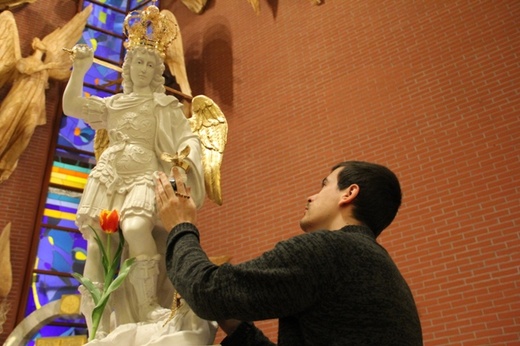 ŚW. MICHAŁA ARCHANIOŁA Z CUDOWNEJ GROTY OBJAWIEŃ NA GÓRZE GARGANOParafia ……………..Niedziela (poprzedzająca peregrynację figury)8.00, 10.00, 11.30, 18.00 – Niedziela przygotowania do czasu nawiedzenia.Poniedziałek (lub inny dzień tygodnia)18.15 – Nabożeństwo oczekiwania na granicy parafii, procesja do kościoła i powitanie.19.00 – Msza św. na rozpoczęcie nawiedzenia. Modlitwa o uzdrowienie i uwolnienie z nałogów za przyczyną św. Michała Archanioła z modlitwą wstawienniczą przed Najświętszym Sakramentem.21.00 – Apel ze świętym Michałem Archaniołem z rozważaniem na zakończenie dnia.Wtorek (lub inny dzień tygodnia)8.00-9.30 – Czas osobistej modlitwy.9.30 – Koronka do św. Michała Archanioła i dziewięciu chórów anielskich.10.00 – Msza św. z błogosławieństwem chorych i starszych oraz aktem poświęcenia się św. Michałowi Archaniołowi.12.00 – Anioł Pański i Różaniec.(w godzinach 11.00-15.00 można zaprosić do czuwania grupy parafialne, dzieci i młodzież ze szkoły albo mieszkańców poszczególnych ulic parafii)15.00 – Adoracja Najświętszego Sakramentu (Koronka do Miłosierdzia Bożego, Różaniec i modlitwy przez przyczynę św. Michała Archanioła).16.00, 16.30, 17.00 lub 17.30 – Msza św. Pożegnania z Aktem Zawierzenia Parafii św. Michałowi Archaniołowi i zakończenie nawiedzenia. (godzina zakończenia zależna jest od odległości do kolejnej parafii, która przeżywa peregrynację).W czasie nawiedzenia możliwość przyjęcia 
Szkaplerza św. Michała Archanioła 
oraz nabycia anielskich pamiątekOfiary złożone na tacę w poniedziałek i wtorek są przeznaczone na rozwój kultu św. Michała Archanioła oraz na dzieła apostolskie Zgromadzenia Księży Michalitów (szkoły, domy dziecka, praca misyjna i wydawnicza, 
budowa sanktuarium św. Michała Archanioła w Mińsku na Białorusi)Na stronie diecezji włocławskiej, w zakładce „Kuria” znajdują się pliki do pobraniahttp://www.diecezja.wloclawek.pl/pl,page,peregrynacja_figury_sw_michala_archaniola,3,161.html#tresc_strony NALEŻY PRZYGOTOWAĆ POSTUMENT 80X8080 cm                                                             80 cmWYSOKOŚĆ POSTUMENTU 60-70 cmDo postumentu dociągnąć prąd elektryczny – figura ma swoje oświetlenie____________________________________________ks. Rafał Szwajca CSMADyrektor Peregrynacji Figury św. Michała Archanioła z Cudownej Groty Objawień na Garganokom. 669-190-409